Veiligheidsplan 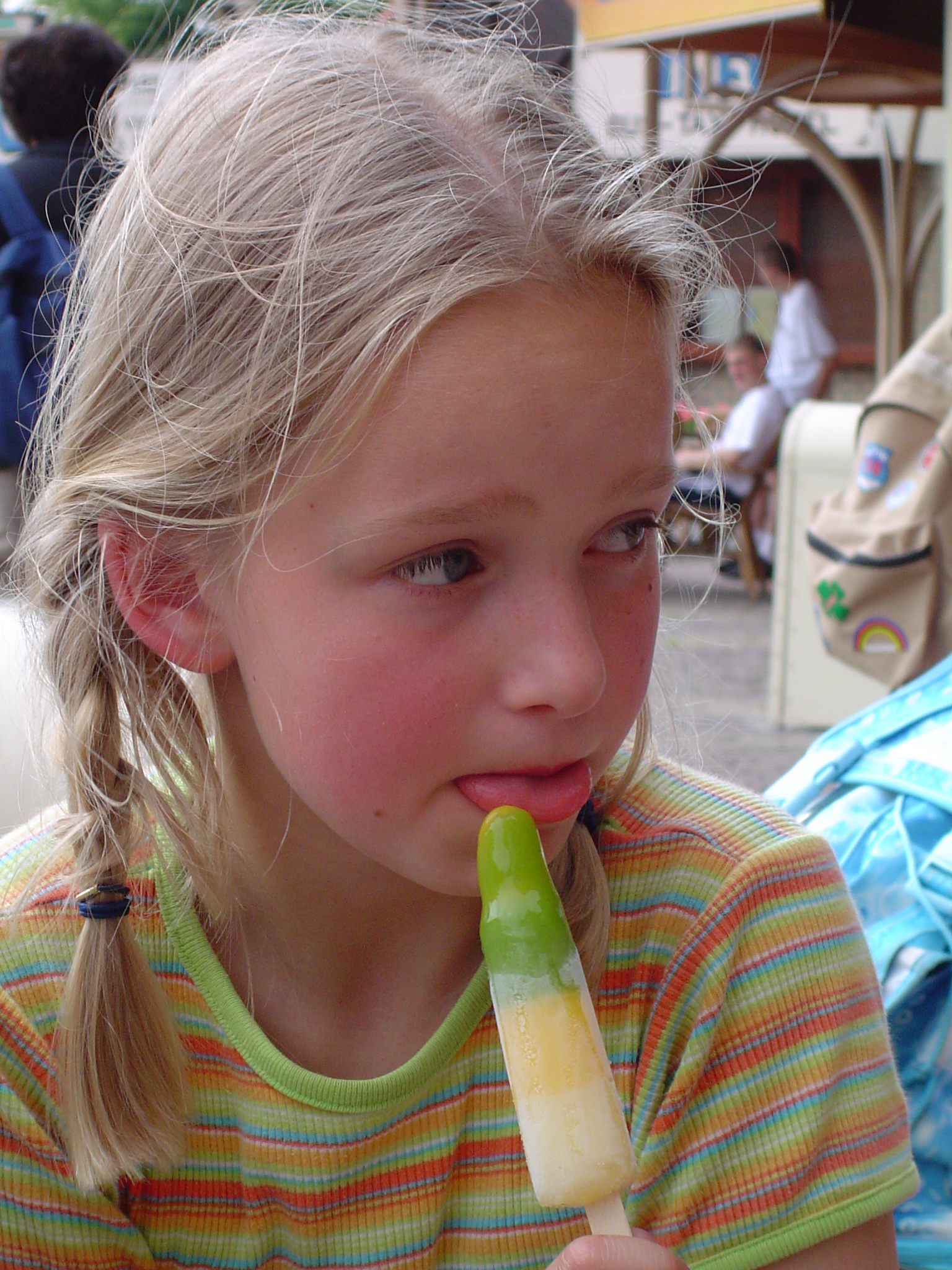 rkbs De SchakelInhoudsopgave Coördinatie Veiligheid						   	  31.1  Schoolleiding								              31.2  ARBO-lcoördinator								  31.3  Veiligheidscoördinator							  41.4  Bedrijfshulpverlening							              51.5  Omgang met media							              5 2.    Schoolgebouw en omgeving						  72.1  Fysieke inrichting								  72.2  Fysische factoren								112.3  Energievoorzieningen							122.4  Omgeving									133.    Schoolregels								143.1  Gedragsregels leerlingen							143.2  Regels personeel								20      3.3  Aanpak verzuim                                           				21      3.4  Aanpak pesten                                                                                          22      3.5  Relatie personeel – leerling en ouders/verzorgers                                    23     4.     Schoolbinding								26     4.1   Binnenschoolse activiteiten							26     4.2   Buitenschoolse activiteiten							26     5.     Buitengewone omstandigheden						26     6.     Conflicten en incidenten                                  				27     7.     Het conflicten-/incidentenregistratiesysteem				29     8.     Medezeggenschapsraad                                                                         34  COÖRDINATIE VEILIGHEIDSchoolleidingEen goede organisatie is onontbeerlijk om adequaat te kunnen optreden op het terrein vanArbo-zaken en daarmee op het terrein van veiligheid in de brede zin van het woord. Formeel is het bestuur van de school (het bevoegd gezag) hiervoor verantwoordelijk. In de meestegevallen echter is de dagelijkse schoolleiding gemandateerd voor Arbo-zaken, al of nietgesteund door een van het bestuur afkomstig beleidsplan.De schoolleiding heeft de plicht zaken op het terrein van sociale en fysieke veiligheid vanpersoneelsleden en leerlingen goed te organiseren en zorgvuldig in te bedden in de school. De schoolleiding legt de praktische uitvoering van de Arbo-wet en het Arbo-besluit meestal in handen van een Arbocoördinator, die weer gesteund wordt door een werkgroep of commissie.De school heeft een directeur die verantwoordelijk is voor Arbo-zaken en voor hetveiligheidsbeleid in brede zin. De directeur is gemandateerd door het bevoegde gezag.De medezeggenschapsraad (MR) van de school oefent controle uit op de uitvoering van hetArbo-jaarplan en is in alle voorkomende gevallen bevoegd de Arbeidsinspectie en anderedeskundigen hierbij in te schakelen. Omgekeerd wordt de medezeggenschapsraad bij Arbozaken altijd door de Arbeidsinspectie (en door de werkgever) rechtstreeks ingeschakeld en geïnformeerd.De directeur verantwoordelijk voor Arbo-zaken is:naam:			 	Ingeborg Burmtelefoonnummer: 		0114 - 672392De voorzitter van de medezeggenschapsraad is:naam: 				Martine van Dorsselaertelefoonnummer: 		0114 - 672392Arbo-coördinatorDe Arbo-coördinator is in de dagelijkse praktijk van de school verantwoordelijk voor deuitvoering van maatregelen betreffende veiligheid, die voortvloeien uit de Arbo-wet en het Arbobesluit.De schoolleiding heeft de praktische uitvoering van de Arbo-wet en het Arbo-besluit in handen gelegd van een Arbo-coördinato.Een Arbo-coördinator:- treedt op als contactpersoon van de school met externe deskundigen;- coördineert de uitvoering van het Arbo-beleid in de school;- fungeert als centraal meldpunt voor ongevallen en onveilige situaties in de school;- verzorgt de informatievoorziening in de school op Arbo-terrein.Een Arbo-coördinator heeft een:- algemene kennis van de Arbo-wet;- kennis van processen en voorzieningen die de arbeidsomstandigheden kunnen   verbeteren;- kennis en vaardigheden om beleidsplannen, jaarplannen en jaarverslagen op te stellen;- algemene kennis van veiligheid, gezondheid en welzijn van personeel en leerlingen;- sociale vaardigheden die hem/haar in staat stellen anderen in de school te stimuleren, te  motiveren, met anderen te overleggen en te onderhandelen op verschillende niveaus: van  het schoolbestuur tot de leerlingen.Schoolspecifieke gegevens:De directeur treedt tevens op als Arbo-coördinator in de school.telefoonnummer: 		0114 - 672392Veiligheidsmaatregelen / Arbo-wet“We houden op onze school streng de hand aan alle veiligheidsvoorschriften.Wanneer er vragen en/of problemen zijn op het gebied van veiligheid wordt de Arbocoördinator geraadpleegd. Leerkrachten en leerlingen worden zo goed mogelijk voorgelicht en geïnstrueerd door de Arbocoördinator, op het gebied van veiligheid. Naar de leerlingen toe gebeurt dit zoveel mogelijk geïntegreerd in de les, zodat directe toepassing mogelijk is. Diverse personen uit het onderwijzend en onderwijsondersteunend personeel hebben een BHVdiploma of EHBOdiploma, om hulp te kunnen verlenen in voorkomende gevallen.”Arbo-beleidRegelgeving: - Arbo-wet 1991 (Arbeidsomstandigheden Besluit Onderwijs);- CAO-PO 2001, artikel C12;- Wet Medezeggenschap Onderwijs (WMO), artikel 6f / artikel 15 lid 3c.Het schoolbestuur, zijnde de werkgever in de zin van de Arbo-wet, moet zich richten op een zo groot mogelijke veiligheid en een zo goed mogelijke bescherming van de gezondheid en het welzijn van het personeel en van de leerlingen binnen de school. Ook de medezeggenschapsraad dient hierin betrokken te worden. Het beleid dient periodiek te worden getoetst en zonodig aangepast. De Arbo-wet betreft de volgende beleidsterreinen:1   veiligheid, gezondheid en ergonomie met betrekking tot schoolgebouwen en omgeving,     werk- en lesruimten en meubilair en leer- en hulpmiddelen;2   welzijn met betrekking tot organisatiebeleid, personeelsbeleid en arbeidsverhoudingen;3   ziekteverzuimbeleid.In dit hoofdstuk is het Arbo-beleid betreffende veiligheid, gezondheid en ergonomie en voor wat betreft welzijn geformuleerd. Het schoolbestuur stelt een Arbo-beleidsplan vast, grotendeels ontleend aan het Handboek ‘Arbo meester’ van de Stichting Vervangingsfonds en Bedrijfsgezondheidszorg voor het onderwijs (http://www.vfpf.nl/vfpf/vervangingsfonds.asp)Het Perspectoplan:Dit plan omvat de volgende onderdelen: verdeling van taken en bevoegdheden; taken van de Arbo-coördinator; bevoegdheden medezeggenschapsraad; inventarisatie veiligheid; inventarisatie welzijn; model Arbo-jaarverslag.Het opstellen van een Arbo-jaarverslag is verplicht voor instellingen/bedrijven met meer dan100 werknemers. Het Arbo-jaarverslag wordt jaarlijks opgenomen als onderdeel van het sociaal jaarverslag.VeiligheidscoördinatorEen veiligheidscoördinator (VC) is een medewerker die meestal een leidinggevende functieheeft, maar niet noodzakelijk deel uitmaakt van de schoolleiding. De veiligheidscoördinator isverantwoordelijk voor veiligheidszaken in de school en heeft speciale affiniteit met die zaken die op het terrein liggen van sociale veiligheid en die niet altijd rechtstreeks voortvloeien uit de Arbo-wet. Natuurlijk zijn er wel raakvlakken tussen sociale veiligheid en de Arbo-wet: een van de pijlers van de Arbo-wet is immers het welzijn van de werknemers (het toepassingsgebied van de Arbo-wet is overigens niet beperkt tot de medewerkers van de school, ook de leerlingen van de school vallen onder de reikwijdte van de Arbo-wet). Een onveilig werkklimaat werkt immers verzuim en ziekte in de hand en is schadelijk voor het leerproces van de leerling en het werkplezier van het personeel.De veiligheidscoördinator is door zijn of haar positie, ervaring en opleiding de aangewezen persoon om de orde en de rust in de school te bevorderen, hiervoor maatregelen te bedenken en uit te voeren en scholing van personeel en leerlingen op het terrein van (sociale) veiligheid te stimuleren en te organiseren.Functieomschrijving van de veiligheidscoördinator:De veiligheidscoördinator:- werkt mee aan het organisatorisch inbedden van het schoolgebonden schoolveiligheidsplan      in de school;- zorgt ervoor dat beleid, draaiboeken en procedures niet alleen op papier bestaan, maar ook    in het denken en het handelen van de schoolbevolking zitten;- maakt draaiboeken en procedures rondom veiligheidsthema's voor de school op maat;- ondersteunt schoolinterne veiligheidszaken zoals klachtenregelingen, de werking van de    vertrouwenspersoon, opvang, begeleiding en het opstellen en toezien op de naleving  van schoolregels, toezicht houden en ingrijpen;- ondersteunt schoolexterne veiligheidszaken, hierbij kan worden gedacht aan de veiligheid  in de directe omgeving van de school en zaken die de routes van en naar school betreffen,  dit gebeurt in samenwerking met de verantwoordelijke partijen in de gemeente;- meet de voortgang van veiligheidsprojecten op school en de opbrengst ervan;- zorgt voor onderlinge afstemming van verschillende veiligheidsprojecten in en om de  school opdat de algemene doelstelling, namelijk integrale aanpak, wordt gerealiseerd;De veiligheidscoördinator van de school is:naam: 			Ingeborg Burm telefoonnummer:	0114 – 672392BedrijfshulpverleningDe bedrijfshulpverlening (BHV) is de organisatie die optreedt bij calamiteiten in de school en bestaat uit getrainde docenten en getrainde onderwijsondersteunendepersoneelsleden. Op basis van het aantal aanwezige medewerkers (in dit verband zijn dat ook leerlingen) is een minimumaantal bedrijfshulpverleners voorgeschreven:- scholen met minder dan 50 leerlingen: 1 bedrijfshulpverlener;- scholen met 50 tot 250 leerlingen: 1 bedrijfshulpverlener per 50 leerlingen;- scholen met meer dan 250 leerlingen: minimaal 5 bedrijfshulpverleners.De school heeft een populatie van 173  leerlingen. De school moet volgens de voorschriften minimaal 4 bedrijfshulpverleners hebben. De school heeft  4 bedrijfshulpverleners.Er is meer dan het vereiste minimumaantal nodig om er, in geval van ziekte of individuele vrije dagen, zeker van te zijn dat er voldoende bedrijfshulpverleners aanwezig zijn. Verder zijn er binnen de onderwijsinstelling voldoende aanwijzingen aanwezig waarop, ten behoeve van het personeel en de leerlingen, op eenvoudige wijze is aangegeven wat te doen in geval van ongeval en calamiteit. De hulpverlening in de school wordt regelmatig getraind ( zoals tijdens ontruimingoefeningen) en bedrijfshulpverleners worden regelmatig bijgeschoold.Omgang met de mediaHet is lastig om te gaan met negatieve aandacht van de media. Medewerkers van kranten entelevisie kunnen de school, bijvoorbeeld na een ernstig incident, ongewenst belagen mettelefoontjes en bezoekjes. De vraag is hoe de school in dergelijke situaties het beste kanhandelen of juist het beste kan nalaten te handelen. Vervelende situaties kunnen worden voorkomen door de media te sturen en afspraken met ze te maken. Dat gaat echter niet vanzelf, maar is het gevolg van een gestructureerde aanpak van contacten met de media. Het verdient daarom aanbeveling om een mediacoördinator aan te wijzen.De mediacoördinator van de school is:naam: 				Ingeborg Burm telefoonnummer werk: 	0114 - 672392Wat te doen bij media-aandachtAls er media-aandacht is dan altijd iedereen doorverwijzen naar de woordvoerder van derkbs De Schakel of Onderwijsgroep Perspecto via de directeur. De woordvoerders zijn de directeur en de bestuurder. De directeur van de basisschool, licht de bestuurder in over zaken die media-aandacht zouden kunnen trekken of waarvan duidelijk is dat er media-aandacht zal komen. Als de directeur niet aanwezig is, dan wordt men alsnog doorverwezen naar de directeur en zal men dus op een ander tijdstip contact moeten opnemen met de directeur. Neemt men op dat moment daar geen genoegen mee, dan wordt doorverwezen naar de bestuurder. Wat na te laten bij media-aandachtGa nooit inhoudelijk in op vragen van journalisten, beantwoord geen enkele vraag, reageer niet op suggesties en verwijs altijd door naar de directeur van de school of via de directeur naar de woordvoerder van Onderwijsgroep Perspecto. Overige aandachtspunten- Het is erg afhankelijk van de journalist en/of het medium hoe je wordt benaderd en hoe  informatie wordt weergegeven. Je weet vooraf dus niet wat je kunt verwachten.- Wanneer een medium de verstrekte informatie onjuist weergeeft en dit medium niet  openstaat voor nuancering van zijn/haar bericht, kun je een ander medium benaderen om      de juiste informatie te verslaan.- Alle media worden naar de mediacoördinator van de school verwezen.- De mediacoördinator van de school regelt wie er door de media mogen worden  geïnterviewd.- Je kunt altijd via de afdeling voorlichting van de gemeente contact opnemen. Zij  kunnen helpen door bijvoorbeeld de media-aandacht naar zich toe te trekken of door te  adviseren over de soort en de mate van informatieverstrekking aan de media. Het  
  algemeen telefoonnummer wat je hiervoor moet draaien, is: 0114 – 389000.SCHOOLGEBOUW EN OMGEVINGFysieke inrichtingAlgemeen onderhoudAan het algemeen onderhoud zijn de volgende eisen gesteld:- de school is opgenomen in een onderhoudsplan van het bestuur dat voorziet in het  onderhoud van lokalen, sanitair, installaties, casco, toegangen, dak en dergelijke;- elke locatie heeft een eigen budget voor klein onderhoud, zoals het laten repareren van  lekkende kranen, kapotte schakelaars en dergelijke.Orde, netheid en schoonmaakAan orde, netheid en schoonmaak zijn de volgende eisen gesteld:- er zijn voldoende afvalbakken geplaatst die regelmatig worden geleegd;- gereedschappen en hulpmiddelen die niet in gebruik zijn, worden op de daarvoor  bestemde plaatsen opgeborgen;- de gereedschappen en de hulpmiddelen worden periodiek(midden en einde schooljaar)     gecontroleerd op gebreken en slijtage door de conciërge;- de school wordt dagelijks schoongemaakt door een gekwalificeerd schoonmaakbedrijf;  speciale aandacht gaat daarbij uit naar de schoonmaak van sanitair;- de schoonmaakdienst maakt gebruik van een jaarplan, waaruit af te leiden is welke  ruimten wanneer en op welke manier worden schoongemaakt. Een overzicht van de  werkzaamheden en de plaatsen en tijden waarop die plaatsvinden is beschikbaar op een  algemeen toegankelijke plaats;Toiletten  en wasbakkenAan toiletten en wasbakken zijn de volgende eisen gesteld:- voor iedere vijftien of minder personeelsleden en leerlingen van hetzelfde geslacht is ten  minste één toilet aanwezig;- de toiletruimten worden goed geventileerd en bevinden zich in de nabijheid van de plek  waar wordt gewerkt;- de toiletten zijn gescheiden naar sekse;- in de onmiddellijke nabijheid van de toiletten bevinden zich wasbakken met koud stromend     water, zeep en handdroogmiddelen om de handen te kunnen wassen en drogen.DoorgangenAan doorgangen zijn de volgende eisen gesteld:- looppaden en transportroutes worden vrijgehouden van obstakels en versperringen;- de werkomgeving wordt regelmatig schoongehouden;- deuren in doorgangen waarin glas is aangebracht, zijn voorzien van veiligheidsglas.UitgangenAan uitgangen zijn de volgende eisen gesteld:- in geval van een calamiteit kan het gebouw snel worden ontruimd;- de vluchtroutes zijn berekend op het maximale aantal mogelijk aanwezige personen in het  gebouw;- de vluchtroutes zijn duidelijk gemarkeerd; Mocht dit niet het geval zijn, dan is het  personeel in voldoende mate op de hoogte wat de vluchtroutes zijn.- indien in één ruimte meer dan honderd personen werkzaam of aanwezig kunnen zijn, of  indien er sprake is van verhoogd brandgevaar, is er een tweede uitgang aanwezig (en  open of met panieksluiting!);- indien er geen buitendeur aanwezig is, zijn er altijd twee uitgangen beschikbaar;- de deuren van nooduitgangen kunnen altijd snel, gemakkelijk en naar buiten toe worden  geopend. Schuifdeuren zijn niet toegestaan als vluchtdeur;- vluchtdeuren zijn altijd bereikbaar. Dit betekent dat ze noch aan de binnenkant noch aan  de buitenkant geblokkeerd zijn door obstakels.Noodverlichting- In het gebouw is noodverlichting aanwezig.DeurenAan deuren zijn de volgende eisen gesteld:- de deuren zijn beveiligd tegen het optreden van knel- en valgevaar;- de ophanging van deuren gebeurt door middel van drangers.- de deuren zijn brandvertragendVloerenAan vloeren zijn de volgende eisen gesteld:- de vloeren zijn geschikt voor de stoffen waarmee wordt gewerkt, bijvoorbeeld  waterbestendig.;- de vloer is gemakkelijk en goed schoon te maken en is niet te glad;- de vloer is egaal, zeker wanneer met transportmiddelen over de vloer wordt gereden. Dit  zorgt voor een verkleining van het risico van lasten die ten gevolge van trillingen en  schokken de rug te zeer belasten.EHBO-materiaalAan EHBO-materiaal zijn de volgende eisen gesteld:- in de lerarenkamer is er een centrale plaats, waar er uitgebreid EHBO- materiaal aanwezig;- tijdens schooltijden zijn steeds personeelsleden aanwezig met voldoende kennis van EHBO     om indien nodig, in afwachting van hulpdiensten, maatregelen te treffen om lichamelijke    schade zo veel mogelijk te beperken.- het EHBO-materiaal is gecontroleerd aan de hand van een lijst waarop vermeld staat wat    er minimaal aanwezig moet zijn in de verbanddoos.KleedruimtenAan kleedruimten zijn de volgende eisen gesteld:- voor personeel en leerlingen die speciale kleding moeten dragen, zoals bij gymnastiek, en  zich moeten kunnen omkleden, is kleedruimte beschikbaar;- deze kleedruimte ligt in de nabijheid van de “werkplek” en is gescheiden naar sekse;- de kleding die men niet draagt, wordt in de kleedruimte op doelmatige en veilige wijze  afgesloten bewaard.Gebouwelijke beveiligingEen bordje 'Verboden toegang voor onbevoegden, artikel 461 Wetboek van Strafrecht' bijde ingang van de school geeft aan dat het privé-terrein van de school niet zondertoestemming mag worden betreden.Het schoolgebouwHet schoolgebouw is geheel beveiligd door middel van een infrarood Telecom-systeem.De beveiliging is aangebracht in de:- directeurskamer;- alle gangen;- entree aan de voorzijde;- gemeenschapsruimte;- inpandige gymzaaltje- gang bij de PSZ;De werkplekkenMeubilair Voor meubilair gelden de volgende voorschriften:- Het schoolmeubilair voor leerlingen is zoveel mogelijk afgestemd op de lengte van de  leerlingen: per klaslokaal zijn leerlingensets van verschillende grootte beschikbaar;ComputersAan het werken met een computer zijn de volgende eisen gesteld.- werkvlak: voldoende ruimte, - werkomgeving: geen struikelgevaar (geen losse kabels);- stoel/krukje: comfortabel om te zitten;- toetsenbord: los, licht hellend, geen spiegelende toetsen;- beeldscherm: weinig spiegeling, goed contrast, geen flikkeringen, contrast en helderheid  instelbaar, kantelbaar en draaibaar;- verlichting: aangepast aan de ruimte en aan het werk;- geluid: geen hinderlijke geluiden (piepen, ratelen, enzovoort), eventueel een koptelefoon bij    de hand;- computermuizen: ergonomisch verantwoord;- werktijd aan de computer: nooit langer dan twee uur achtereen.Rookvrije ruimteIn school geldt een algeheel rookverbod. Er bevinden zich alleen maar rookvrije ruimtes. BrandveiligheidDe gevolgen van een brand kunnen zeer ingrijpend zijn, daarom is een goede brandveiligheid van groot belang. Dit geldt in het bijzonder voor die gebouwen waar een verhoogd risico is of waar bij een brand de verwachte gevolgen bovenmatig ernstig zijn.De brandveiligheid van een schoolgebouw kent twee aspecten:het gebouw is verbouwd met inachtneming van wetten, voorschriften en verordeningen die voor de gewenste brandveiligheid gelden;daarnaast heeft de school een gebruiksvergunning nodig omdat, los van            de bouw, ook het daadwerkelijke gebruik van het gebouw van invloed is op de            brandveiligheid. De gebruiksvergunning wordt afgegeven door de gemeente, na                       positief advies van de brandweer. In de gebruiksvergunning wordt het brandveilig              gebruik van het gebouw geregeld.GebruiksvergunningHet beschikken over een gebruiksvergunning betekent dat de school voldoet aan debrandveiligheidseisen zoals die door de brandweer zijn gesteld. Enkele voorbeelden:- de school is gecompartimenteerd: brand en rook kunnen niet van het ene deel van het  gebouw overslaan naar het andere;- er is op de vereiste plaatsen veiligheidsglas aangebracht;- de school beschikt over voldoende blusmiddelen om beginnende brand te kunnen blussen;- de blusmiddelen zijn geschikt voor de ruimten waarin ze in geval van brand kunnen  worden gebruikt;- de school beschikt over rookalarm, brandmelders en een directe telefoonlijn met de  brandweer;- de school beschikt over een door de brandweer goedgekeurd ontruimingsplan.- in de school zijn brandwerende deuren gebruikt.Nood-evacuatieverlichtingNood-evacuatieverlichting is verlichting die mensen in staat stelt, indien nodig, op veilige wijze een ruimte te verlaten.De op de locatie aanwezige nood-evacuatieverlichting voldoet aan de voorschriften.RookmeldersEen rookmelder is een apparaat dat reageert op de rookverschijnselen van een brand. Het heeft twee functies: het signaleren van een brand en het waarschuwen door het afgeven van een alarmsignaal. Rookmelders kunnen daarnaast in verbinding staan met een meldcentralewaardoor beveiliging of brandweer automatisch wordt gewaarschuwd.Alle ruimtes op school beschikken over een rookmelder.Voor het onderhoud en gebruik van rookmelders gelden de volgende voorschriften:- test de rookmelders iedere maand;- vervang elk jaar de batterij;- reinig het toestel minstens eenmaal per jaar door het grondig af te stoffen;- haal de batterij er nooit uit, behalve om hem te vervangen;- schilder de rookmelder niet;- controleer de rookmelders elk jaar op de dan geldende normen.2.2 Fysische factorenWater- de watervoorziening in school geschiedt via het gemeentelijk waterleidingnet dat over het  algemeen aan de hoogste kwaliteitseisen voldoet. Het water is steriel, helder en vrij van  zware metaalverbindingen.- gebouwen die aan de bouwvoorschriften voldoen, voldoen automatisch aan voorschriften  als voldoende tappunten, voldoende mogelijkheden om de handen te wassen, voldoende  krachtige doorspoeling van de toiletten en voldoende druk voor de brandslangen.- oneigenlijk gebruik van brandslangen wordt voorkomen door beschermde of verzegelde  afsluiters.- de watervoorziening is in een driejaarlijkse risicoanalyse opgenomen.Klimaat- de school zorgt voor een goed evenwicht in het fysisch klimaat in schoolgebouwen.- de school probeert langdurig en extreem tochtige omstandigheden te voorkomen.- de school probeert extreme kou en warmte evenals snelle wisselingen daartussen in  schoolgebouwen te voorkomen.- de ventilatie in de school geschiedt op natuurlijke wijze of geforceerd, zodanig dat -  leerlingen en personeel voldoende verse lucht krijgen die niet meer ziektekiemen bevat -  dan de buitenlucht.2.3  EnergievoorzieningenElektriciteitDe belangrijkste voorschriften met betrekking tot dit onderwerp zijn te vinden in NEN 1010 enNEN 3140.GevarenDe gevaren die met elektriciteit te maken hebben, kunnen als volgt worden onderverdeeld:- gevaar voor brand of explosie: ontstekingsbronnen kunnen ontstaan door te sterke  verhitting van apparatuur en leidingen, door overbelasting of kortsluiting, door vonkvorming  bij slechte contacten of door statische elektriciteit.- gevaar voor personen: stroom door het lichaam, brandwonden ten gevolge van  kortsluiting, ongevallen door mogelijke schrikreacties.MaatregelenMaatregelen om de risico's van het werken met elektriciteit zo veel mogelijk te beperken:- beheersmaatregelen: Werkzaamheden aan elektrische installaties worden alleen  uitgevoerd door een ter zake deskundige. Open spanningsbronnen zijn afgeschermd,  zodat directe aanraking niet mogelijk is. Schakelkasten zijn te allen tijde gesloten, dat wil  zeggen op slot, en de sleutel is alleen in het bezit van de deskundige.- periodieke controles: Aansluitingen en de kabels worden regelmatig gecontroleerd. Ze     worden vervangen wanneer dat nodig is. Al deze middelen worden gecontroleerd door de   directeur en door de ict-ers wanneer het te maken heeft met zaken omtrent de computer. - vast opgestelde computers, tv’s: Deze zijn door middel van vaste leidingen met de    elektrische installatie verbonden. Vast opgestelde machines zijn deugdelijk geaard. Het   intact zijn van de aarding is belangrijk en wordt daarom periodiek gecontroleerd.- verplaatsbare machines: Deze zijn aangesloten met losse leidingen. Deze leidingen zijn,  om beschadigingen te voorkomen, zo kort mogelijk gehouden.- aardlekschakelaar: Deze is geplaatst ter beveiliging van een elektrische installatie. Bij een  defect aan een apparaat waarbij een geringe lekstroom ontstaat, onderbreekt de  aardlekschakelaar de stroomvoorziening.- dubbelgeïsoleerd handgereedschap: Elektrisch handgereedschap is niet voorzien van een  aarding, maar is volgens de voorschriften dubbelgeïsoleerd uitgevoerd. Dit gereedschap  kan men herkennen aan twee in elkaar liggende vierkantjes op het typeplaatje. Dergelijk  gereedschap wordt periodiek gecontroleerd.- veilige spanning: Hieronder wordt verstaan een maximale wisselspanning van 50 Volt of  een gelijkspanning van 120 Volt. Indien mogelijk is gekozen voor het werken met een  veilige spanning. In besloten ruimten wordt altijd met een veilige spanning gewerkt. - schakelaar: Aan het elektrische apparaat is een gemakkelijk bereikbare en herkenbare  schakelaar bevestigd.2.4  OmgevingToegang- de toegangen tot de school zijn gemakkelijk herkenbaar en vrij van obstakels.- de ingangen van de school zijn groot genoeg om op drukke tijden, zoals bij aanvang van    de school, grote aantallen leerlingen te verwerken, zonder dat duwen en trekken nodig is.- de pleinwacht(+ eventueel nog enkele leerkrachten) bevindt zich vlak bij de ingang en heeft    een open en vriendelijke uitstraling. De groepen 1 en 2 komen binnen via de   kleuteringang en de groepen 3 t/m 8 komen binnen via de hoofdingang(naast het kantoor 
  van de directeur)Verlichting- de school is aan de buitenkant goed verlicht zodat de toegangswegen en de ingang goed  zichtbaar zijn.ZwerfvuilEr zijn de volgende maatregelen getroffen om zwerfvuil te beperken:- leerlingen van wie geconstateerd wordt dat zij vuil op straat deponeren, worden hierop  aangesproken;- in de buurt van de school zijn extra afvalbakken geplaatst;Schoolspecifieke gegevensDe directeur belast met de schoolomgeving is:naam directeur: 		Ingeborg Burm telefoonnummer: 		0114-672392De contactpersoon voor politie is:Namens school: 		Ingeborg Burm Instantie: 			Meldkamer Middelburgtelefoonnummer: 		0900-8844SCHOOLREGELSInleidingRegels en afspraken zijn nodig om gezamenlijk op een respectvolle en veilige manier met elkaar om te gaan. Uitgangspunt is, dat we op school met drie partijen te maken hebben, te weten; leerkrachten, leerlingen en ouders. Zij zijn elk op hun manier verantwoordelijk voor een school waar een goed pedagogisch klimaat heerst. Dat betekent, dat zij bijdragen aan een veilige omgeving, met voldoende rust, hygiëne, met inachtneming van de door de school gestelde regels. Belangrijke kernbegrippen hierbij zijn:
-  eerlijkheid
-  samen delen
-  rekening houden met elkaar; luisteren naar elkaar
-  accepteren van verschillen tussen mensen; iedereen hoort erbij (kleur, geloof, ras)Deze uitgangspunten zijn leidend voor de gedragsregels binnen de school.Algemeen:-  wij (leerkrachten, leerlingen en ouders) staan voor een veilige school
-  we spreken elkaar aan op een fatsoenlijke manier en luisteren naar elkaar
-  we houden ons aan afspraken3. 1  Gedragsregels leerlingen1.   Wees op tijd in de klas en gedraag je ordelijk. Zorg dat je goed meedoet in de klas en dat 
      je zo netjes mogelijk werkt.  Maak je huiswerk en zorg dat het op tijd ingeleverd is.                    2.   Voor schooltijd en tijdens de pauze blijf je op het schoolplein, het grasveld of het 
      verharde speelveld. Bij het belsignaal verzamel je bij de deur en ga je op een teken snel  
      en ordelijk naar binnen en naar je eigen klaslokaal.                                                                                  3.   Wees zuinig op je eigen en op andermans spullen, op de schoolspullen en op het 
      meubilair. Ruim je eigen rommel op. Als het je gevraagd wordt, dan help je even mee 
      met het opruimen bij vakken als handvaardigheid, tekenen, enz.   De toiletten moet je 
      netjes houden.                                                                                                                                      4.   Je snoept/eet/drinkt buiten schooltijden, of in de pauze.                                                       5.   Loop rustig door de gangen en door de klas.                                                                      6.   Op het schoolplein loop je met de fiets aan de hand en je plaatst hem netjes in het 
      fietsenhok.                                                                                                                                 7.   Zorg ervoor dat je netjes gekleed op school komt en laat je pet achter op de kapstok.             8.   Alle groepen mogen, als er rekening met elkaar wordt gehouden, over het gehele plein 
      spelen.
9.   De oudere leerlingen letten op de jongere kinderen. 
10. Probeer ruzies met praten op te lossen 
11. Naar de wc ga je op toerbeurt, dus er gaan nooit twee leerlingen van dezelfde groep
      gelijktijdig naar de wc. 
12. Je jas en tas hang je aan de kapstok.
13. Afval hoort in de prullenbak. Denk aan een schoon milieu! 
14. Bij slecht weer veeg je je voeten bij binnenkomst. 
We waarschuwen 2x > dan volgt een gesprekje met de directeur en daarna……. Bij 3e keer is er geen waarschuwing, maar worden er maatregelen genomen zoals: 
- wordt bal afgepakt. 
- kun je de skeelers/ skateboards binnen plaatsen 
- krijg je een extra milieudienst 
- ga je een dag niet naar buiten (dit is vooral bij vechten en eigen rechter spelen) > bij herhaling wordt het een langere periode > daarna worden tevens de ouders ingelicht. 
Gymregels en -afsprakenMeedoen met gymnastiek kan alleen op sportschoenen (ter voorkoming van voetwratten en blessures) vanaf groep 1 en met gymkleding vanaf groep 3.                                                                                                         Leerlingen die hun gymspullen niet in orde hebben of ze zijn vergeten, mogen niet meedoen en nemen plaats in de gymzaal op de bank onder toezicht van de leerkracht die de gymles verzorgt. Mochten leerlingen structureel hun gymspullen vergeten dan worden de ouders op de hoogte gebracht en volgt een gesprek. Zeker bij jonge kinderen is het de verantwoordelijkheid van de ouders om te zorgen dat hun gymspullen in orde zijn. 
Computerregels en -afsprakenPrivacyVoor aanvang van het nieuwe schooljaar ontvangen de ouders van de school de schoolgids, waarin melding gemaakt wordt van het bestaan van de website.In een eerdere vergadering van de MR is besloten om foto’s van kinderen of andere personen te plaatsen, waarbij i.v.m. privacy zoveel mogelijk het gezonde verstand zal worden gebruikt en richtlijnen worden gevolgd welke in het directeurenoverleg tot stand zijn gekomen. Als ouders mondeling of schriftelijk bezwaar maken tegen de plaatsing van foto’s waarop hun kind staat, op de website, in een folder of in de schoolgids, dan mogen die foto’s niet gebruikt worden.Bij de publicatie van eventuele werkstukjes, gemaakt door kinderen, zal niet meer dan de naam en de groep van de desbetreffende kinderen worden genoemd.Bij publicatie van informatie op de homepage (bijv. Nieuwsbrief) zal (strikt) persoonlijke informatie worden weggelaten, tenzij de betrokkene hiervoor uitdrukkelijk toestemming geeft. Laatstgenoemde kan, op zijn verzoek, de informatie weer laten verdwijnen.Gedragscode internetgebruikDe volgende zaken zijn niet toegestaan :Internet sites bezoeken die obscene, tot haat opruiende of anderszins aanstootgevende informatie bevatten. Obscene of lasterlijke informatie of informatie die tot doel heeft andere personen te ergeren, kwellen of intimideren, verzenden of ontvangen.Ontoelaatbare opmerkingen, voorstellen of materialen vervaardigen of op het internet plaatsen.Commerciële software of materiaal waarop copyright berust in strijd met dat copyright uploaden, downloaden of anderszins overbrengen.De normale werking van het netwerk opzettelijk verstoren, waaronder tevens wordt verstaan het verspreiden van computervirussen of het gebruik van netwerkverkeer van grote omvang over langere tijd, waardoor anderen wezenlijk worden gehinderd bij hun gebruik van het netwerk.Vertrouwelijke informatie of informatie die eigendom is van personen of instellingen bekend maken of publiceren. Dergelijke informatie bestaat onder meer uit, maar is niet beperkt tot: databases van de instelling en de daarin opgeslagen gegevens, computersoftware, toegangscodes voor computernetwerken en persoonlijke gegevens van leerlingen.Zonder uitdrukkelijke toestemming bestanden, uitvoer of gebruikersnamen van andere personen openen, wijzigen of gebruiken.Ander gebruik van het Internet/Intranet of van netwerkbronnen dat door de leiding van de instelling of de netwerkbeheerder als ongepast wordt aangemerkt.Van de leerling is verder wel gewenst:Dat hij/zij enkel zijn/haar voornaam gebruikt. Dat hij/zij anderen geen persoonlijke gegevens verstrekt, zoals: adres, telefoonnummer, Email-adres of het adres van zijn/haar ouders of van andere bekenden.Dat hij/zij meteen de meester of juf of ouders gaat, als hij/zij op Internet hele vervelende sites of informatie tegenkomt.SanctiesVanwege het feit dat we groot belang hechten aan het veilig gebruik van internet door leerlingen, vinden wij het noodzakelijk een juiste naleving van de hierboven opgenomen gedragscode te bewaken via eventuele sancties. Een sanctie kan zijn, afhankelijk van de aard van het ongewenste gedrag, een tijdelijke uitsluiting van internetgebruik van de desbetreffende leerling.LeerlinggedragGedragsproblemenOmgaan met gedragsproblemen mist vaak een vasthoudende aanpak. Het ontbreekt de leerkracht nogal eens aan tijd en mogelijkheden om te zoeken naar de juiste benadering en aanpak. Op ongewenst gedrag wordt vaak ad hoc gereageerd en de aanpak van ongewenst gedrag is een moeilijk probleem.Het signaleren van leerproblemen is eenvoudiger. Met behulp van tests kan de mate van ernst vrij objectief worden vastgesteld. Bij gedragsproblemen daarentegen blijft er vaak twijfel over de mate van ernst en spelen veel meer factoren een rol dan bij leerproblemen. Bijvoorbeeld de manier van omgaan met de kinderen door een leerkracht, de rol van de medeleerlingen, de thuissituatie, de houding van ouders tegenover school en de leerkracht.Een gedragsprobleem is niet altijd in alle hevigheid aanwezig en een leerling gedraagt zich niet continu ‘abnormaal’.En als een leerkracht niet in staat is om een leerling met problemen goed te signaleren of te begeleiden, vindt hij dat vervelend. Hij zal zijn onvermogen gauw wijten aan het bijzondere van het leer- of gedragsprobleem. Hij zal zijn gevoelens van onvermogen gauw plaatsen bij een gebrek aan kennis en vaardigheden. De gevoelens van onvermogen liggen bij gedragsproblemen voor de leerkracht veel persoonlijker en dieper. Gevoelens van bezorgdheid en/of gevoelens van onmacht kunnen het handelen van de leerkracht in sterke mate bepalen. Het is dan ook moeilijk om goede adviezen te verstrekken aan de leerkracht.Een leerkracht heeft vaak al (handeling)plannen uitgeprobeerd zonder een gewenst resultaat.Op schoolniveau is het dan ook van belang dat er overeenstemming bestaat over de omgang met gedragsproblemen. Een uniforme werkwijze kan leiden tot een betere met elkaar afgesproken aanpak van gedragsproblemen. Daartoe is het opstellen van een protocol voor de aanpak van gedragsproblemen een mogelijkheid. Dit protocol is een overzicht van reeds bestaande afspraken in handelen. In dit protocol worden deze samengevat tot acht afspraken:Het is even belangrijk om te proberen probleemgedrag te voorkomen.Dat kan door:zorg te dragen voor een goed pedagogisch klimaatzorg te dragen voor een juiste manier van reageren op wat er dagelijks spontaan plaatsvindt op het sociaal-emotionele vlakzorg te dragen voor een systematisch aanbod op het gebied van de ontwikkeling van sociaal-emotionele vaardighedenWe willen een pedagogisch klimaat creëren, waarbinnen:kinderen zich veilig en geaccepteerd voelen kinderen een positieve houding naar elkaar ontwikkelenleraren een positieve,verwachtingsvolle houding naar kinderen toe hebbenleraren zelfstandigheid en het nemen van verantwoordelijkheid bij kinderen bevorderen duidelijkheid heerst inzake gedragsregels en onderlinge omgangleraren het zelfvertrouwen van de kinderen versterken rust, orde en regelmaat kernbegrippen zijn. aandacht voor: normen en waarden, leren omgaan met problemen, ontwikkelen van zelfkennis, competentiegevoel, weerbaarheid, anderen kunnen accepteren en daarmee samen willen werken.Voor de leerling zijn gedragsregels geformuleerd met herkenbare afspraken.Deze  afspraken worden regelmatig aan de orde gesteld in de klas. Deze schoolregels hangen in iedere klas op een goed zichtbare plaats!Bij specifieke gedragsproblemen kan het van belang zijn een handelingplan op te stellen met als doel het gedrag te verbeteren. Een handelingsplan wordt opgesteld door middel van een in de school gangbare procedure.Zonder hulp en steun van de ouders is de begeleiding van leerlingen met gedragsproblemen een zeer moeilijk op te lossen probleem.Van de school mag verwacht worden aantoonbaar en planmatig te werken aan het verbeteren van het gedragsprobleem bij de leerling;Van de ouders mag verwacht worden dat zij meedenken in de aanpak, die ondersteunen en het kind begeleiden. 
Voorkomen van agressie en geweld in de school
Leerlingen, leerkrachten en ouders moeten zich veilig voelen op een school. Voor leerlingen en leerkrachten spreekt dit bijna vanzelf; zij hebben veiligheid nodig om goed te kunnen leren, zich goed te kunnen ontwikkelen of om goed hun werk te doen.Maar ook voor ouders geldt dat ze zich veilig moeten voelen op de school van hun kinderen, zich veilig moeten voelen om vragen te stellen en kritiek te uiten.In diverse publicaties over de veilige school wordt onderscheid gemaakt in fysieke veiligheid en sociale veiligheid.Fysieke veiligheidEen fysiek veilige school heeft een goed onderhouden gebouw, waarbij de inrichting van lokalen en andere ruimten geen gevaar voor kinderen en volwassenen kan opleveren.Omdat onze school aan de eisen van brandveiligheid voldoet, zijn wij in het bezit van een gebruiksvergunning.Sociale veiligheidEen sociaal veilige school richt zich op het voorkomen en beperken van (arbeids) risico’s  ten gevolge van geweld op school. Uitgangspunt hierbij is het pedagogisch klimaat, waarin regels en afspraken zijn vastgelegd over de wijze waarop we met elkaar om willen gaan.Tenslotte enkele aandachtspunten om met agressie om te gaanBlijf baas over eigen emoties. Een eenvoudig alarmsignaal dat je deze grip dreigt te verliezen is dat je harder gaat pratenProbeer een ontspannen, niet-bedreigende houding aan te nemen Vermijd iemand lang in de ogen te kijkenZorg voor de mogelijkheid van een uitgang (een vluchtweg), zowel voor jezelf als de ander. Insluiten kan paniekreacties veroorzakenNodig de ander uit te gaan zitten (iemand die zit, wordt minder snel boos)Wijs de ander niet aan en raak hem niet aanGa niet aan de dominante kant van iemand staan; meestal is de rechterhand de sterksteProbeer op een of ander manier het tempo uit het gesprek te halen, dit kan door samenvatten, verduidelijken, langzamer praten en vaker pauzerenProbeer fysieke afstand te bewaren; een vuistregel is dat je tenminste anderhalve armlengte van de ander af gaat staanProbeer een winnaar-verliezer situatie te voorkomenVoorkom escalaties door het aankondigen van sancties: “Als je dit doet, dan ….”Gebruik humor. Echter nooit om iemand te kijk te zettenHaal de ander uit de groep/klas en voorkom voor beiden gezichtsverliesZorg (indien mogelijk) dat een collega in de buurt is.De wijze waarop en de mate waarin gecorrigeerd wordt is afhankelijk van:de aard van het wangedragde omstandighedende mogelijkheden van het personeelslidde mogelijkheden van de leerling.De meest gangbare maatregelen op school zijn:bestraffend toesprekenonthouden van beloningstrafwerk (regels, opstel) in de klas/mee naar huisop de gang plaatsennablijvengesprek voeren met de leerling(wat heb ik gedaan? Waarom? Hoe had ik het anders kunnen oplossen?)Als maatregel kun je:                                                                           excuses laten aanbiedenklusjes laten uitvoeren3.2   Regels personeelAlgemeen:- Bij ziekte: liefst zo spoedig mogelijk directeur in staat van kennis stellen.  Uiterlijk ‘s morgens tot 07.`15 uur.   De directeur meldt de ziekte bij TCOZ en het kantoor van Perspecto.      De directeur neemt in principe nog dezelfde dag contact met de zieke werknemer op. Zodra 
  beter, betermelding doen.- Afwezigheid, anders dan door ziekte, dient vooraf aangevraagd worden bij de directeur. De    CAO-PO is hierbij uitgangspunt.- Medewerkers hebben te allen tijde een voorbeeldfunctie. Zijn of haar handelen wordt  hierop afgestemd.- Alle leerkrachten dienen rond 8.00 uur op school te zijn. - Wanneer je niet in staat bent om aanwezig te zijn bij een overleg of vergadering meld je je  vooraf af bij de verantwoordelijke persoon in kwestie.- Tijdens de les blijft de leerkracht in het lokaal. Leerlingen mogen nooit alleen in de lokalen 
  zijn en/of werkzaamheden verrichten. Er dient te allen tijde toezicht te zijn, ook wanneer het    regent en de kinderen binnen moeten blijven.- De leerkrachten zorgen voor een veilig, overzichtelijk en schoon lokaal.  Zij zorgen voor een vriendelijke en uitdagende inrichting en zorgen dat aan het eind van de  dag het lokaal veegschoon is.- De leerkrachten zijn verantwoordelijk voor het juiste gebruik van leermiddelen en  materialen. Zij zorgen zelf voor een goed systeem van uitgifte en inname.- Leerlingdossiers staan in de dossierkast van de directie, de zorgleerlingendossiers in de     kast van de MIB-er.- Mobiele telefoons worden tijdens schooltijd afgezet. Uitzondering wordt gemaakt voor die  personeelsleden die in overleg met schoolleiding mobiel bereikbaar dienen te zijn.- Postvakken en E-mail berichten dienen dagelijks nagekeken te worden. Houd de  postvakken op orde zodat er nog spullen bij kunnen.- Laat nooit kleding, waardevolle spullen en sleutels onbeheerd achter. De directie of het  bevoegde gezag kan niet aansprakelijk gesteld worden voor vermissing en/of diefstal.- Leermiddelen voor privé-gebruik worden uitgeleend via de betreffende leerkracht. - Bij einde werkdag alle ramen en deuren van je lokaal controleren en sluiten.- Gebruik van internet en E-mail is conform het internetprotocol.- Seksuele intimidatie dient te allen tijde te worden gemeld aan de leidinggevende of de  vertrouwenspersoon.- Elke medewerker is op de hoogte van de gedragsregels voor de leerlingen.- Meer uitgebreide en specifieke afspraken staan in onder andere de schoolgids, het  schoolplan, ‘t jaarplan, ‘t schoolveiligheidsplan, de werkwijze leerlingzorg en het taakbeleid.  Medewerkers worden geacht op de hoogte te zijn van deze afspraken.3.3   Aanpak verzuimAanpak per verzuimsoortUit de les sturenAls een leerling uit de les gestuurd wordt vanwege “storend gedrag”, niet luisteren, niet werken, etc, moet de leerkracht zorgen dat hij een goed toezicht kan houden op de betreffende leerling. Wordt de leerling vaker uit de les gestuurd, dan moet de leerling zich bij de derde keer melden bij de directeur. Deze beslist welke maatregelen er worden getroffen. De betreffende docent bespreekt steeds met de leerling hoe de situatie opgelost wordt.Weglopen uit school- In principe worden schoolproblemen op school opgelost. Het komt voor dat leerlingen in  een gespannen situatie de school uit lopen.- Schoolpersoneel mag de school niet verlaten; daarom wordt er direct telefonisch contact      opgenomen met de ouders. Als de leerling weer aanspreekbaar is, wordt er een afspraak  gemaakt via de directeur hoe de probleemsituatie opgelost wordt.BlessuresDoor blessures kunnen leerlingen soms niet aan de gymles deelnemen.- Leerlingen doen altijd mee tenzij ze een sportverbod hebben van de dokter. Het is goed als     de leerling een briefje kan meebrengen, waarop dit vermeld staat. Tevens is het goed als     aangegeven is hoelang dit verbod geldt.- Als een leerling niet in staat is geweest om de dokter te bezoeken en er is wel sprake van  een blessure, dient de leerling een briefje van thuis mee te nemen.- Als een leerling een blessure oploopt op school bekijkt de schoolleiding of de leerling kan     deelnemen aan de lessen lichamelijke opvoeding. ZiekteVoor ziekte geldt een zelfde soort regel als bij blessures; - Leerlingen worden ziek gemeld door ouders.- Als leerlingen niet lekker zijn maar wel naar school gestuurd worden, is het handig om dit    aan de desbetreffende leerkracht door te geven.- Een leerling die op school ziek wordt, wordt door de ouders op school opgehaald. De   leerkracht belt daarvoor naar de ouders.- Indien ouders niet kunnen, worden andere personen - volgens opgave leerlingdossier -   verwittigd. - Indien de zieke leerling zelfstandig naar huis gaat, is dit na goedkeuring van de ouders.- Bij een ander soort verlof, zoals tandartsbezoek, zal dit van te voren kenbaar moeten    worden gemaakt d.m.v. een briefje of een telefoontje van de ouders.Het absentieregistratiesysteemDe school heeft een absentieregistratiesysteem.In de schoolregels is vastgelegd dat absentie vóór de ochtendpauze gemeld dient te worden. De leerkracht houdt daarvan een goede registratie bij in Parnassys.Richtlijnen absentieregistratiesysteem- De kern van het absentieregistratiesysteem is dat elke afwezigheid in de klas gemeld  wordt door de leerkracht. - Deze onderneemt actie door de afwezigheid, indien niet gemeld, telefonisch in de pauze te    controleren. Afhankelijk van de uitkomst worden gerichte maatregelen genomen.- De leerkracht vult bij afwezigheid van leerlingen een absentenregistratie in in Parnassys.- Het absentieregistratiesysteem is ter beschikking aan de schoolleiding, die naar aanleiding
  van buitensporige afwezigheid of veelvuldig te laat komen van een leerling een gesprek
  aangaat met die leerling en/of met zijn of haar ouders en/of verzorgers, of bij alarmerende
  afwezigheid met de ambtenaar Leerplichtzaken van de Gemeente Hulst.- Vanuit Parnassys kan op elk gewenst moment een uitdraai worden gemaakt van de 
  aanwezigheid/absentie van elke individuele leerling. In onze structuur moet verzuim zoveel 
  mogelijk beperkt kunnen worden door goede afspraken en een intensieve begeleiding. Als
  leerlingen moeten verzuimen wegens ziekte of iets vergelijkbaars, dient de school daarvan 
  meteen bericht te krijgen van ouders/verzorgers.  Als leerlingen vrij moeten zijn om een andere reden, dient dit ten minste een dag van    tevoren schriftelijk verzocht te worden aan de directeur. Bij verzuim zonder bericht wordt   dit als onwettig verzuim beschouwd. Bij onwettig verzuim zal er een waarschuwing volgen   aan de ouders/verzorgers plus een aantekening in het absentieregistratiesysteem. Bij    herhaald onwettig verzuim wordt de leerplichtambtenaar ingelicht. Te laat komenUiteraard moet het te laat komen zoveel mogelijk worden vermeden. In samenwerking tussen verzorgers en school is dit ook haalbaar. Wanneer een leerling te laat komt, wordt dit genoteerd in de absentie registratie in Parnassys.  De leerkracht die constateert dat een leerling regelmatig te laat komt, zal de leerling hierop aanspreken en hem zeggen dat vaak te laat komen niet geaccepteerd wordt. Na vijf keer te laat volgt er een (telefonisch) gesprek met de ouders, waarin aangegeven wordt dat de leerplichtambtenaar eventueel ingeschakeld gaat worden. Dit gebeurt daadwerkelijk, nadat we hebben moeten constateren dat het structureel te laat komen aanhoudt.3.4  Aanpak pestenPlagen en pestenEr is een verschil tussen plagen en pesten. Onder plagen verstaan we gedrag tussen leerlingen die aan elkaar gewaagd zijn: de ene keer doet de een iets onaardigs, een volgende keer is het de ander. Plagen is een spelletje, niet altijd leuk, maar nooit echt bedreigend. Plagen kan wel overgaan in pesten. Pesten is wél bedreigend. Pesten vindt niet zomaar een keer plaats, maar meerdere keren per week of zelfs meerdere keren per dag, gedurende een langere periode. De pestkop misbruikt zijn macht en het slachtoffer wordt uitgelachen, uitgescholden, vernederd, gekleineerd, geslagen of er worden dingen van hem of haar afgepakt. Naast deze openlijke vormen van pesten, komen ook vormen van geestelijk pesten voor die niet zichtbaar zijn; zoals het systematisch negeren/buitensluiten van iemand.Bij pesten zijn drie rollen te onderscheiden: (1) leerlingen die andere leerlingen pesten, (2)leerlingen die gepest worden en (3) leerlingen die niet direct bij het pesten betrokken zijn. Vaak is er een groepje leerlingen dat meedoet met de pestkop. Dit zijn de zogenoemde meelopers. Daarnaast spelen leerlingen die niet direct betrokken zijn bij het pesten een rol. Doordat deze zwijgende middengroep de gepeste leerling niet steunt en de pester niet probeert af te stoppen, kan een pester vrijelijk zijn of haar gang gaan. Vaak versterkt de zwijgende middengroep het succes van de pestkop door op een afstandje toe te kijken en te lachen om wat er gebeurt.PestprotocolHet pesten is een sociaal fenomeen, dat zich over een hele schoolperiode kan doen gelden.Dat betekent ook dat leerkrachten en schoolleiding daar constant alert op dienen te zijn.Pestprotocol1.      Kinderen en volwassenen gaan respectvol met elkaar om.2.      We zorgen dat iedereen zich op school veilig voelt.3.      We zorgen ervoor dat iedereen erbij hoort.4.      We spreken de ander aan bij zijn/haar echte naam.5.      We spreken positief over de ander.6.      We gaan zorgvuldig om met de spullen van school en komen niet ongevraagd            aan de spullen van medeleerlingen.7.      We zijn allemaal belangrijk voor de groep en we zullen meewerken aan een          goede werksfeer.8.      Een ruzie heeft iedereen wel eens, maar we doen mijn best om ruzies op te          lossen.9.      We lachen met elkaar en niet om elkaar.          10.      Als we zien dat iemand wordt gepest, of als we zelf worden gepest, vertellen we          dat aan de meester/juf (en dat is geen klikken).          11.      Als iemand hulp nodig heeft, proberen we hem/haar te helpen.3.5   Relatie personeel - leerling en ouders/verzorgersHet personeel van de school heeft te maken met meer of minder persoonlijke gegevens vanleerlingen, ouders/verzorgers en overig personeel van de school. Zowel binnen als buiten deschool kunnen zich situaties voordoen waarin het zich op de hoogte stellen van vertrouwelijke informatie van anderen wenselijk of noodzakelijk is. Dit kan gevoelige privé- informatie of zakelijke gegevens betreffen. In alle gevallen van persoonlijke informatie is het zaak de privacy van de leerlingen, hun ouders/verzorgers en het schoolpersoneel te beschermen.De school heeft het personeel op de hoogte gesteld van de regels die gelden voor het omgaan met de vertrouwelijke gegevens van collega’s, van leerlingen en hun ouders/verzorgers.Wettelijke basisEr is een wettelijke verplichting voor besturen om een klachtenregeling ongewenste intimiteiten te hebben (Wet bestrijding van seksueel misbruik en seksuele intimidatie, 29 juli 1999). Het bestuur is verplicht om beleid te voeren, dat gericht is op voorkoming en bestrijding van ongewenste intimiteiten van leerlingen en personeelsleden. De regeling is opgenomen in het personeelsbeleidsplan.Relatie schoolleiding – leerlingenDe schoolleiding is verantwoordelijk voor de onderwijskundige, pedagogische enorganisatorische gang van zaken op de school. Het contact met de leerlingen loopt in eersteinstantie via de leerkrachten, waarbij de klassenleerkracht bijzondere verantwoordelijkheden heeft. De directeur houdt zich, als verantwoordelijke ten aanzien van de dagelijkse organisatie, niet  direct bezig met de leerlingen. In haar verantwoordelijkheid voor de organisatie en de orde in en rond de school, treedt de directie ook direct op naar de leerlingen toe. Dit gebeurt naar aanleiding van problemen zoals: voortdurend uit de klas gestuurd worden, voortdurend te laat komen, voortdurend niet willen werken, enzovoort. In contact met ouders/ verzorgers treedt de directeur op namens de leerkrachten. Hij/ zij neemt de beslissingen over verzoeken om extra verlof, enzovoort. Voor vragen en problemen van de leerlingen is de directeur beschikbaar en/of verwijst hij de leerlingen naar andere personen binnen het team.Relatie leraar – leerlingEen gezonde relatie tussen leraar en leerling is voorwaarde voor het geven van goed onderwijs. Het betekent enerzijds begrip hebben en open staan voor de problemen die elke individuele leerling meebrengt en anderzijds een duidelijk hulpplan bieden aan zowel het individu als aan de groep. We zien de leraar primair als begeleider van de leerling, waarbij vaak nauwelijks een scheiding aanwezig is tussen pedagogische en educatieve begeleiding. Diverse hulpmiddelen staan de leraar daarbij ter beschikking. Als informeel, maar vaak  belangrijk hulpmiddel kunnen we noemen het persoonlijk- of klassengesprek.Relatie leerkracht – oudersWe vinden een goede en duidelijke communicatie met onze ouders belangrijk. Dit kan veel misverstanden wegnemen. Het is voor de betrokkenen belangrijk om te weten, wanneer iets een op- en/of aanmerking is en wanneer het een officiële klacht is.
Stappenplan communicatie met ouders: 
  1.   Als u vragen, op – en/of aanmerkingen heeft, gaat u altijd eerst naar de           groepsleerkracht(en). 
  2.   U kunt mondeling of telefonisch (geen mailtjes) contact leggen met de         groepsleerkracht(en). 
  3.   De leerkrachten hebben als de school aanvangt geen tijd, want er wacht dan een hele         groep op hen; dus u kunt contact leggen omstreeks 8.15 of na 15.00 uur. Niet in de         middagpauze, want de tijd om te eten is te kort en er moeten ook nog materialen         klaargezet worden en eventueel pleinwacht worden gelopen. 
  4.   De leerkrachten houden deze tijden strikt aan. 
  5.   Alleen bij alarmerende situaties wordt hiervan afgeweken. Dan is direct handelen          vereist. 
  6.   Als de vraag, op – en/of aanmerking direct beantwoord of opgelost kan worden gebeurt          dat. Indien het meer tijd gaat kosten, dan maakt de groepsleerkracht een aparte           afspraak met de ouder(s). 
  7.   Als blijkt dat er geen overeenstemming bereikt kan worden tussen de          groepsleerkracht(en) en de ouders, wordt de directeur ingeschakeld. Er wordt dan een          aparte afspraak gemaakt. 
  9.   Blijkt er dan nog geen overeenstemming bereikt te zijn, dan kunt u schriftelijk een klacht         indienen bij de directie of het bevoegd gezag van Onderwijsgroep Perspecto. 
10.   Vervolgens treedt de klachtenregeling van Onderwijsgroep Perspecto in werking.
 
Bijlage Betreffende: Gesprek ouders/verzorgers: 

Aan de ouders/ verzorgers van …………………………………………….

Wij hechten veel waarde aan een goede communicatie met de ouders/verzorgers. We willen u dan ook uitnodigen voor een gesprek op    -    -    ,    om .............uur. Dit gesprek is gericht op het volgende: 

0 De taak- en werkhouding van uw kind.
0 Herhaaldelijk ongewenst en vooral storend gedrag van uw kind 
0 Voortgang plan van aanpak van uw kind 
0 Gesprek met begeleider van een externe instantie 
0 Een door u aangedragen op en -aanmerking, die meer tijd kost om door te spreken 
0 Anders,nl.:……………………………. 

Mocht u toch verhinderd zijn, neem dan snel contact met ondergetekende om een nieuwe datum en tijd in te plannen. 

Met vriendelijke groet, 
…………………………………….
de groepsleerkracht Gedragscode omgaan met vertrouwelijkheidGedragscodesHet schoolbestuur acht het zeer gewenst gedragscodes vast te stellen. Op het eerste gezichtmisschien wat overbodig; velen zullen de inhoud waarschijnlijk als heel vanzelfsprekendervaren. Toch is het nuttig ongeschreven regels tot geschreven regels te maken. De gedragsregels vormen een preventie voor conflicten. Sollicitanten weten waar ze aan toezijn en kunnen een bewuste keuze maken. De gedragscodes bevatten de volgende onderdelen:- omgang met collega's;- omgang met leerlingen;- omgang met externe relaties;- ongewenste intimiteiten;- verbale en fysieke agressie;- huisregels;- vertrouwelijke informatie.Het is vanzelfsprekend dat de gedragscode niet alleen op het personeel maar op allen, die bij de scholen betrokken zijn, van toepassing is.4.   SCHOOLBINDING4.1      Binnenschoolse activiteitenDe websiteIn het kader van een ‘uptodate’ Nieuwsbrief wordt ernaar gestreefd periodiek de website  www.deschakel-vogelwaarde.nl  bij te houden. Via deze website presenteert de school zich, waarbij vooral de Nieuwsbrief en de fotobox de meest actuele data geven.. Identiteitsversterking van de schoolEr kunnen, met enige regelmaat, schoolbrede activiteiten worden georganiseerd samen metouders/verzorgers en incidenteel met de buurt en andere organisaties. Daarbij kan gedacht worden aan een kinderfeest, kleuterfeest, schoolkamp, schoolreis, paasactiviteit, eindfeest, kerst- en sinterklaasviering, of een groot project door de hele school. 4.2      Buitenschoolse activiteitenExcursiesExcursies zijn goede gelegenheden om elkaar eens op een andere manier mee te maken.Tegelijkertijd kunnen ze een educatief doelen hebben. De school organiseert jaarlijks excursies voor de daarvoor in aanmerking komende klassen. De school hanteert hiervoor de volgende richtlijnen.Tijdens de excursie blijven de leerlingen bij de docenten en begeleiders. Met een excursie bedoelen we een reis naar een bezienswaardigheid, gezien tegen de achtergrond van ons onderwijs in de ruimste zin van het woord. De excursie kan dan zowel een opleidingsondersteunend als een algemeen vormend karakter hebben. Voor de organisatie wordt één van de leerkrachten aangewezen die verantwoordelijk is voor zaken als financiën, vervoer, lunchpakketten enzovoort. Andere buitenschoolse activiteitenEen school die buitenschoolse activiteiten organiseert, bevordert de binding van leerlingen en personeel aan de school. Schoolbinding heeft een positieve invloed op de sociale veiligheid op school. Als leerlingen en personeelsleden elkaar af en toe ook buiten de lesuren ontmoeten, leren ze elkaar beter kennen.De school organiseert onder andere paas- en kerstvieringen, schoolreizen, schoolkampen, kleuterfeesten, e.d.5.     BUITENGEWONE OMSTANDIGHEDENOnweer en bliksem.Bij onweer en bliksem houden we de kinderen onder schooltijd binnen. We spelen niet buiten en houden geen speelkwartier buiten. Als de school uit is om 12.00 uur en om 15.00 uur en het onweert en bliksemt, dan houden we de kinderen in school. Als de onweersbui over is, laten we de kinderen alsnog naar huis gaan. Ouders die buiten wachten, wordt verzocht naar binnen te komen om daar samen met hun kind(eren) te wachten totdat het gevaar is geweken en het verantwoord is om naar buiten c.q. naar huis te gaan. Andere ouders kunnen desgewenst te allen tijde (telefonisch) contact met de school opnemen, als ze zich ongerust maken over hun kind(eren).6.    CONFLICTEN EN INCIDENTENBespreekbaar maken van conflicten & incidentenAllereerst moeten we helder hebben, wat wij nou precies verstaan onder een incident of conflict. Hierin heb je dan ook nog verschillende gradaties zoals incidenten leerling(en)-leerling(en), leerling(en)-leerkracht of leerkracht-ouder(s). Enkele voorbeelden van incidenten/conflicten;Kinderen zijn op het schoolplein aan het spelen. Het ene kind raakt geïrriteerd en geeft het andere kind een klap en maakt daardoor de bril van het desbetreffende kind kapot. Een ander conflict/incident kan zijn dat een leerling een leerkracht op zo’n manier beledigd of fysiek aanvalt, dat de leerkracht niet meer op een fatsoenlijke manier kan lesgeven. Een derde voorbeeld van een incident/conflict kan een bedreiging zijn van een ouder t.o.v.  een leerkracht. Dit kan dan zo hoog oplopen, dat hier een bedreigende/agressieve situatie zich voordoet. Conflicterende partijen hoeven het niet met elkaar eens te worden, maar het is wel goed als ze zich naar elkaar uiten over wat hen dwars zit. Wij streven ernaar dat dit gebeurt in een sfeer van openheid en wederzijds respect. De school levert dan ook een positieve bijdrage aan de omgang met conflicten binnen de school, door een klimaat te scheppen waarin conflicten worden erkend en kunnen worden besproken. Voor iedereen geldt dat vaardigheden om conflicten beter te hanteren, kunnen worden aangeleerd.Incidenten  leerlingen-leerlingen De school past de volgende procedure toe bij een conflict  leerling-leerling:Wanneer een conflict zich voordoet op het schoolplein, zal de pleinwacht de ernst van de situatie bekijken. Als het een vrij ernstige situatie is, dan begeleidt de pleinwacht de kinderen naar binnen en stuurt ze naar de desbetreffende leerkracht(en).De leerkracht(en) zal hierop een gesprek aangaan met de conflicterende partijen en gaat het conflict eerst oplossen. Dit doet hij/zij op de volgende manier; allereerst wordt naar beide partijen geluisterd, om vast te stellen, wat er is gebeurd. De leerkracht probeert een zo goed mogelijk beeld te krijgen van het voorval en gaat vooral aan de slag als bemiddelaar. Per conflict is het natuurlijk afhankelijk wat de volgende stappen zijn. De leerkracht kan, na het uitpraten met de leerlingen en na het eventueel uitdelen van sancties, contact opnemen met de ouders. Ook weer afhankelijk van de situatie kan dit telefonisch worden afgerond, maar ook kunnen ook de ouders worden uitgenodigd om dit op school te bespreken. Hierbij kan alleen de leerkracht aanwezig zijn, maar soms is het prettig als de directeur er ook bij zit. Om het conflict af te sluiten, past men incidentenregistratie toe in het leerlingdossier van de betrokkenen. Incidenten  leerling-leerkrachtDe school past de volgende procedure toe bij een conflict  leerling-leerkracht:Deze vorm van een incident komt niet vaak voor, maar er zal wel rekening mee moeten worden gehouden. De leerkracht zal het incident eerst oplossen met de leerling zelf en zal daarbij ook contact opnemen met de ouders/verzorgers. De directeur is hierbij aanwezig, zodat het gesprek met de ouders in goede banen kan worden geleid. Er zullen eventueel sancties volgen. En afronding zal geschieden door middel van incidentenregistratie.  Natuurlijk is het per situatie verschillend hoe er gehandeld moet worden, maar de hierboven vermelde stappen zullen minimaal gevolgd worden. Incidenten   leerkracht-ouderDe school past de volgende procedure toe bij een conflict  leerkracht-ouder:Het is zaak om conflicten te voorkomen. Dit is echter niet altijd mogelijk. Allereerst proberen we dit soort conflicten schoolintern op te lossen, door middel van gesprekken tussen de betreffende leerkracht(en) en de ouder(s). Komen deze twee partijen er samen niet uit, dan zal een gesprek volgen met de directeur erbij. Samen proberen zij de situatie helder te krijgen en tot een compromis en/of oplossing te komen. Is echter de situatie te hoog opgelopen, dan zal er iemand van buitenaf moeten deelnemen aan het gesprek om het in goede banen te leiden; hierbij kan gedacht worden aan de vertrouwenspersoon van Perspecto.  Bepaalde belangrijke aspecten die naar voren moeten komen, zijn: blijf altijd correct en sociaal. probeer jezelf niet te laten verleiden tot ‘asociaal’ gedrag.wijs iemand de deur of begeleid hem/haar naar de directeur.schakel de hulp in van collega’s die op dat moment in de buurt zijn; zorg dat je er niet alleen voor staat, want collega’s kunnen later ook als getuigen fungeren.probeer meteen na het incident al je bevindingen te noteren, zodat dit later kan dienen als bewijs en zorg er hierbij ook voor dat collega’s dit kunnen bevestigen (indien aanwezig).laat het geheel even bezinken en ga daarna, eventueel samen met een getuige of de directeur, naar het politiebureau om aangifte te doen van bedreiging/geweld.Het conflict/incident zal worden opgenomen in het incidentenregistratiesysteem, zodat het voor externen, bijv. de politie, duidelijk is hoe frequent deze persoon of personen in ‘conflict’ liggen met de leerkrachten. Incidenten   extreme gevallenWe verstaan hieronder de gevallen waarbij leerlingen bijv. met hartproblemen een aanval krijgen. Of leerlingen met een chronische aandoening, zoals een allergie, die onwel worden enz. Hoe je dan moet reageren, is erg situatiegebonden. Een echt stappenplan kun je hier niet goed voor opstellen. Er zijn echter wel bepaalde handreikingen:Roep meteen, als je zelf niet bent, de hulp in van een BHV-er of EHBO-er.Bij enige twijfel bel je meteen het nummer 112.Reageer daarna zo rustig mogelijk en raak vooral zelf niet in paniek.Zorg dat je het desbetreffende kind meeneemt naar een aparte ruimte, als die mogelijkheid er is, om te voorkomen dat andere kinderen getuigen hiervan zijn.Is die mogelijkheid er niet, zorg er dan voor dat de andere kinderen zo snel mogelijk worden opgevangen door een collega of plaats zelf de kinderen in een andere ruimte.Geef zoveel mogelijk hulp, daar waar nodig, en doe alleen de dingen waar jij competent en bevoegd/gecertificeerd in bent. Omgang met leerlingengegevensHet leerlingendossierHet leerlingendossier is een dossier dat een school bijhoudt over een kind. Het leerlingendossier bestaat uit de leerlingenadministratie, een onderwijskundig rapport en soms ook een psychologisch rapport.De leerlingenadministratie bevat gegevens over verzuim, in- en uitschrijving en gegevens van leerlingen en hun oudersHet onderwijskundig rapport geeft inzicht in de resultaten van een leerling, zijn houding, het schooladvies en eventuele aandachtspunten. De precieze invulling van het rapport is niet wettelijk vastgesteld.Wanneer een kind heeft deelgenomen aan een psychologisch onderzoen, worden de resultaten hiervan in het leerlingendossier bijgevoegd.De bewaartermijnenDe twee componenten van het leerlingendossier hebben eigen bewaartermijnen.De leerlingenadministratie moet vijf jaar worden bewaard, nadat de leerling is uitgeschreven. De gegevens voor het berekenen van betalingen moeten worden vernietigd binnen acht weken nadat de leerling van school isHet onderwijskundig rapport en het psychologisch rapport dienen te worden vernietigd binnen twee jaar nadat de leerling van school isHet inzagerecht van oudersOuders hebben – als wettelijk vertegenwoordiger van hun kind – recht op inzage in het leerlingendossier. Ouders kunnen  een afspraak maken om het dossier te kunnen inzien. Hierbij is altijd iemand van de school aanwezig in verband met de privacy van anderen. Ouders mogen een kopie maken van het dossier en onjuiste informatie laten verbeteren of verwijderen. Ouders ontvangen een afschrift van het onderwijskundig advies, wanneer hun kind naar het voortgezet onderwijs gaat.Inzage door derdenIn enkele gevallen is de school verplicht om gegevens uit het leerlingendossier aan derden te geven. Dit is bijvoorbeeld het geval bij:De aanvraag van een leerlinggebonden budget (rugzakje)De plaatsing van een leerling op een school voor speciaal onderwijsDe overgang naar een andere school, bijvoorbeeld het voortgezet onderwijsVoor de overige gevallen moeten de ouders eerst toestemming geven, voordat derden gegevens uit het leerlingendossier mogen inzien.7.     HET  CONFLICT-/INCIDENTENREGISTRATIESYSTEEMDoel  van het Conflict-/incidentenregistratiesysteemHet einddoel van een systematische registratie van incidenten is het krijgen van informatie van de feitelijke veiligheid op school en daar eventueel verbetering in te kunnen aanbrengen. Door te vergelijken kan een school vaststellen of bepaalde incidenten vaker dan gemiddeld voorkomen en wellicht apart aangepakt dienen te worden. Hierbij moet uiteraard wel een goede waarborg zijn voor de bescherming van gegevens en de privacy van alle betrokken leerlingen en leerkrachten.Organisatie van het Conflict-/incidentenregistratiesysteemElk incident wordt eerst geregistreerd door de leerkracht en wordt, bij voldoende ernst, daarna aangekaart bij de directeur. Na elk incident vindt er tussen de leerkracht en directeur overleg plaats, waarbij over het incident uitvoerig wordt gereflecteerd en er wordt gekeken naar het juist handelen. Uiteindelijk volgen hieruit misschien verbeterpunten voor de volgende keer. Uitvloeisel van incidentenregistratieDe manier van registreren maakt het mogelijk dat er dat er uit deze registratie diverseconclusies gefilterd kunnen worden. Zo kan er per leerkracht gekeken worden hoe vaak er uit zijn/haar klas leerlingen zijn die worden geregistreerd. Per leerling kunnen er conclusies worden getrokken over de hoeveelheid incidenten/conflicten waar hij/zij bij is betrokken en de aard van de conflicten. De incidentgegevens van de leerlingen kunnen worden gebruikt bij de leerling-besprekingen en ouderavonden. De incidentgegevens van de leerkrachten zullen onder andere besproken worden tijdens de consultatiegesprekken. Tijdens teamvergaderingen kan het veelvuldig voorkomen van een bepaalde aard incidenten, een onderwerp van discussie zijn.Registratie van een incidentRegistratie van een conflictRegistratie van een ongeval7     MedezeggenschapsraadHet overleg tussen de medezeggenschapsraad en de schoolleiding heeft een sleutelfunctie in de school. Over zaken die het belang van de school aangaan, heeft de medezeggenschapsraad instemmingsrecht en adviesrecht. Het bevoegde gezag zal demedezeggenschapsraad dikwijls raadplegen. In een tijd van veranderingen en ontwikkelingen is een sterke en evenwichtige medezeggenschapsraad van groot belang. Ouderparticipatie kan onder andere tot uiting komen door gekozen vertegenwoordigers van de ouderraad ook in de medezeggenschapsraad te laten deelnemen. Medezeggenschap van ouders, personeel en leerlingen in het onderwijs is wettelijk geregeld in de Wet medezeggenschap Onderwijs 1992 (WMO). Docenten, directies en schoolbesturen zoeken steeds naar manieren om aansprekend en goed onderwijs te verzorgen. De inbreng van ouders en leerlingen is daarbij onmisbaar. Voor ouders, personeel en leerlingen is medezeggenschap een adequaat middel om met de school in gesprek te raken en te blijven over kwaliteit en kwaliteitsverbetering.De school heeft een medezeggenschapsraad met vertegenwoordigers van deouders/verzorgers.De voorzitter van de medezeggenschapsraad is:naam:  			Martine van Dorsselaertelefoonnummer: 		0114-672392Normen en waarden Het aanleren en onderhouden van normen en waarden vinden wij heel erg belangrijk.*      We leren de kinderen zorg en respect voor de medemens te hebben.  Dit doen we door aan de volgende punten aandacht te schenken:>        behulpzaamheid>        gevoelens>        beleefdheid>        vertrouwen>        veiligheid>        verdraagzaamheid>        trouw>        vriendelijkheid>        verantwoordelijkheid>        eerlijkheid>        rechtvaardigheid>        geduld>        doorzettingsvermogen   Pestprotocol                                          							   We maken de volgende afspraken met kinderen:1.      Kinderen en volwassenen gaan respectvol met elkaar om.2.      We zorgen dat iedereen zich op school veilig voelt.3.      We zorgen ervoor dat iedereen erbij hoort.4.      We spreken de ander aan bij zijn/haar echte naam.5.      We spreken positief over de ander, aan roddelen doen we niet mee.6.      We gaan zorgvuldig om met de spullen van school en komen niet ongevraagd
   aan de spullen van medeleerlingen.7.      Ieder kind is belangrijk voor de groep en zal meewerken aan een goede
   werksfeer.8.      Een ruzie heeft iedereen wel eens, maar we doen ons best om ruzies op te          lossen.9.      We lachen met elkaar en niet om elkaar.10.    Als we zien dat iemand wordt gepest, of als ik zelf word gepest, dan vertellen
   we dat aan de meester/juf (en dat is geen klikken).11.    Ieder kind is als mens net zo belangrijk als de ander.12.    We tonen belangstelling voor elkaar.13.    Als iemand het moeilijk heeft, steunen we hem/haar.14.    Als iemand hulp nodig heeft, proberen we hem/haar te helpen.15.    We gaan zorgvuldig met de computer om en gebruiken hem niet om anderen te            pesten.Doet zich pestgedrag voor dan wordt er in de groep direct aandacht aan besteed. Indien het binnen de klas niet kan worden opgelost en indien het pestgedrag hardnekkig is, dan neemt de directeur het over en gaat hij verder met de verschillende partijen aan de slag. Indien noodzakelijk wordt met de ouders gecommuniceerd en worden zij bij de zaak betrokken.Wanneer vond het incident plaats?datumtijdWaar vond het incident plaats?lokaalschoolpleinganggymlokaalanders…….Welke partijen waren er betrokken bij het incident?leerlingenleerkrachtenstagiairesdirecteuroudersoverblijfoudersBSO-werknemersanders……….Wat is er voorgevallen?Geef hiernaast een beknopte beschrijving van het incident. Blijf hierbij zoveel mogelijk bij de kern van de zaak.Is er juist gehandeld in deze situatie?Reflecteer hier op het eigen handelen en op het handelen van andere personen. Zijn de juiste stappen ondernomen en hoe hebben anderen hier op gereageerd?Zijn er nog andere dingen die vermeld moeten worden over dit incident?Punten die hierboven niet zijn genoemd en die je nog wel wilt opmerken.Wanneer vond het conflict plaats?datumtijdWat was de plaats van het conflict?lokaalschoolpleinganggymlokaalanders…….Wie waren de betrokken partijen?leerlingenleerkrachtenstagiairesdirecteuroudersoverblijfoudersBSO-werknemersanders……….Wat is er voorgevallen?Geef hiernaast een beknopte beschrijving van het conflict. Blijf hierbij zoveel mogelijk bij de kern van de zaak.Is dit conflict eenmalig of heeft het er in het verleden al eerder een conflict plaatsge-vonden?Zo ja, geef hier nog een beknopte beschrijving van en geef aan hoe het toen is opgelost (alleen indien er geen registratie van het vorige conflict is).Is er schade ?lichamelijkmaterieelgeestelijkanders……..Welke maatregelen zijn er getroffen naar aanleiding van het conflict?Welke maatregelen voor welke personen?Moeten er nog andere dingen vermeld  worden over dit incident?Punten die hierboven niet zijn genoemd en die je nog wel wilt opmerken.Wanneer heeft het ongeval plaatsgevonden?DatumtijdWaar heeft het ongeval plaatsgevonden?lokaalschoolpleinganggymlokaalanders…….Wie zijn er allemaal betrokken bij het ongeval?leerlingenleerkrachtenstagiairesdirecteuroudersoverblijfoudersBSO-werknemersanders……….Geef beknopt aan wat er is gebeurd.Blijf hierbij zoveel mogelijk bij de kern van de zaak.Geef kort aan hoe er is gehandeld.Moeten er nog andere dingen vermeld  worden over dit ongeval?Punten die hierboven niet zijn genoemd en die je nog wel wilt opmerken.